TIMELINE Exploration of Australia – Scavenger Hunt
Go to www.worldbookonline.com and log in using your school’s log-in: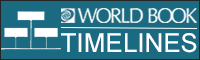 Click on Timelines  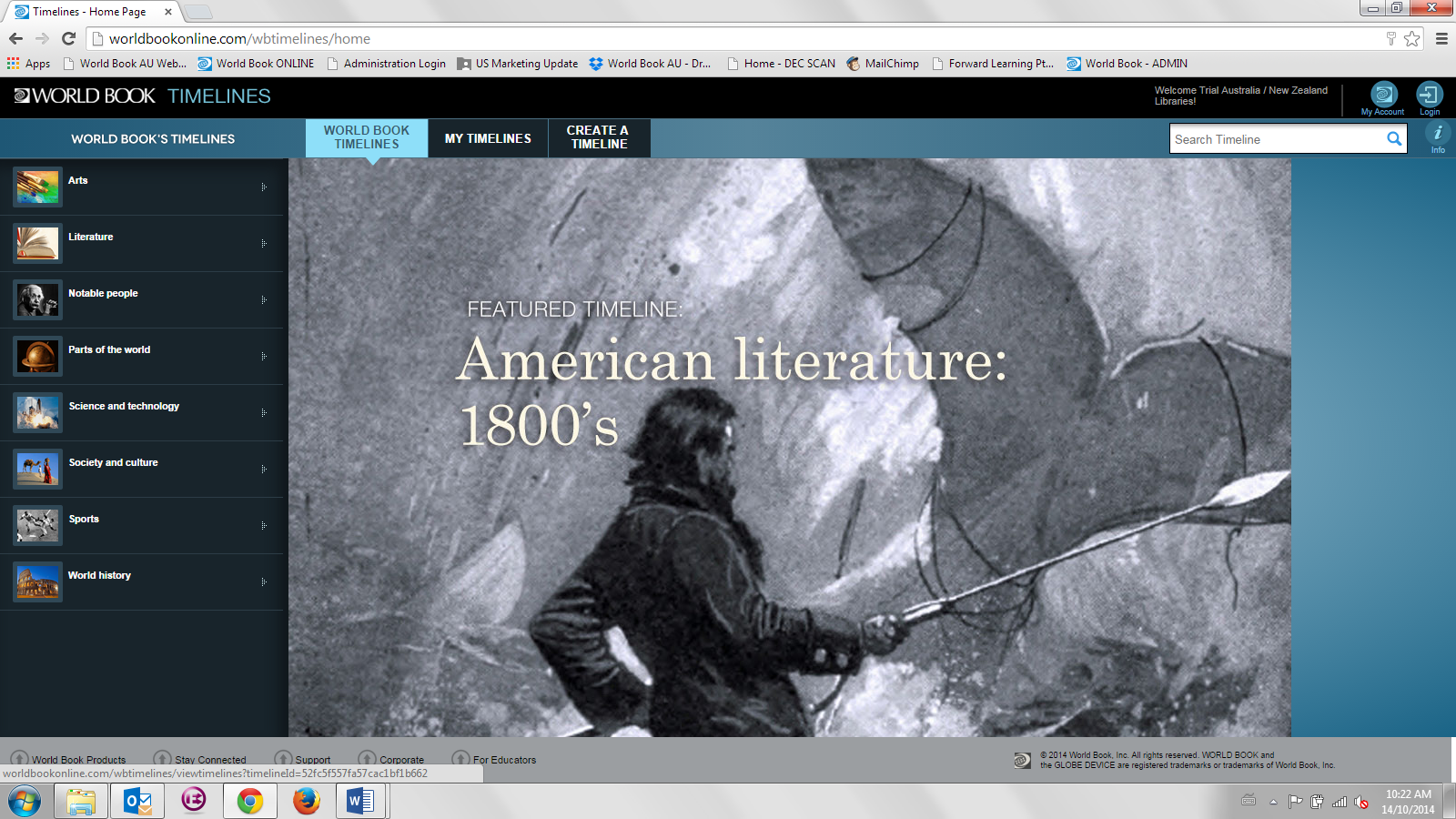 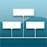 Type in Exploration of Australia in Search boxUse the Timeline to answer the questions below.In 1606, which Dutch navigator landed on Australia’s Cape York Peninsula?_________________________________________________________________________________In 1642, Abel Janszoon Tasman became the first European to reach what island?_________________________________________________________________________________Which English navigator visited Australia in 1688 and 1699?
_________________________________________________________________________________In 1770, James Cook claimed Australia for which country? 
_________________________________________________________________________________Between 1798 and 1799, George Bass and Matthew Flinders circumnavigated Van Diemen’s Land (Tasmania) and proved what?
_________________________________________________________________________________What did Matthew Flinders disprove between 1801 and 1803?
_________________________________________________________________________________In 1813, which three men crossed the Blue Mountains in search of grazing land?_________________________________________________________________________________Between 1824 and 1825, Hamilton Hume and William Hovell pioneered an overland route between which two major cities? 
_________________________________________________________________________________In 1840 who climbed and named the highest point in Australia?
_________________________________________________________________________________Between 1840 and 1841, Edward John Eyre led an expedition searching for what?_________________________________________________________________________________Between 1844 and 1846, who led an expedition to the interior of Australia?_________________________________________________________________________________Ludwig Leichardt led an expedition in search of a land route between what two cities in 1848?
_________________________________________________________________________________Robert O’Hara Burke and William John Wills led an expedition across Australia (south to north) in 1860-1861. What happened on their return journey?
_________________________________________________________________________________Name the navigator whose expedition made a round trip between Adelaide and Chambers Bay between 1861 and 1862?
_________________________________________________________________________________What desert did Peter Egerton Warburton’s expedition cross in 1873?
_________________________________________________________________________________What did David Wynford Carnegie’s expedition from the southern to the northern region of Western Australia in 1896-1897 seek to find?_________________________________________________________________________________Are there any events you would like to add? You can add events to the Timeline by clicking “Create Event” or “Search Events”. Exploration of Australia Timeline: Scavenger HuntAnswers:Willem Jansz or Willem Janszoon. Tasmania.William Dampier.Great BritainBass and Flinders proved that Van Diemen’s Land (Tasmania) is an island.Matthew Flinders disproved that there was a strait through the centre of Australia, as some people believed.Gregory Blaxland, William Lawson and Charles Wentworth. Sydney and Port Phillip (Melbourne).Paul Edmund de Strzelecki named Mount Kosciuszko.A land route between South Australia and Western Australia.Charles Sturt.Brisbane and Perth.Both men died during the return journey.John McDouall Stuart.Great Sand Desert.The expedition sought gold deposits and a direct stock route between south and north.  Log-in ID:Password: